1	3	blok 4, 5 en 6			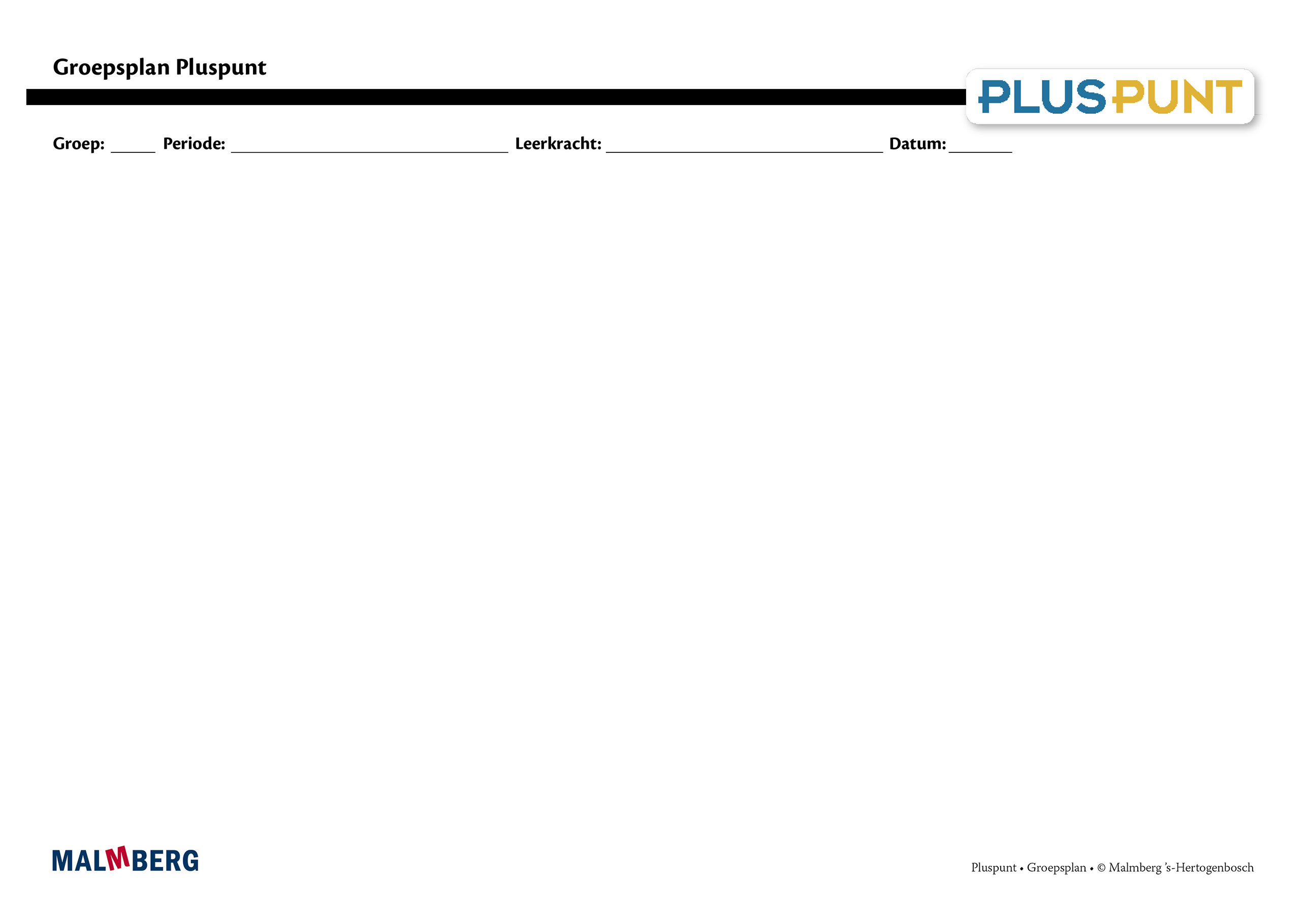 ¹ Doelen zijn toetsdoelen.² Doelen uit les 11 zijn noodzakelijke ervaringen en geen toetsdoelen, die een basis vormen voor doelen die wel schriftelijk worden getoetst.Groep/namenDoelInhoudAanpak/methodiekOrganisatieEvaluatieGroep A = 2 sterren: instructiegevoelige kinderen (basisgroep)Het gaat hier om kinderen bij wie de ontwikkeling van tellen en rekenen normaal verloopt. BloktoetsenVoldoende: 60-80%Goed: ≥ 80%KwartaaltoetsVoldoende: 60-76%Goed: ≥ 77%Samen en zelf oefenenRekenrek, getalbeelden, handig opschuiven aantallen (in 1 greep), aantallen benoemen, 5 en 10 structuur, dubbel- en bijna dubbelenTelrij en buurgetallen 
t/m 20Sprongen van 1, 2, 5 en 10 vanaf een willekeurig getal t/m 30Splitsingen t/m 12Getallenlijn en ordenen 
t/m 30Doelen¹Getallen en getalrelaties:Getallenlijn gebruiken bij het tellen t/m 12 met huppen van 2Getallenlijn t/m 20Grootte bepalen van ongeordende hoeveelheden t/m 20 d.m.v. aanbrengen vijfstructuurVoor- en achteruit tellen vanaf willekeurig begingetal t/m 20Tellen t/m 20 met huppen van 2 of sprongen van 5Hoeveelheid t/m 20 aflezen op kralenketting met meer dan 20 kralenBewerkingen:Begrippen erbij en eraf en de plus- en mintekens Getallen splitsen t/m 12 in twee gedeeltenVanuit geheel en gedeelte het andere deel bepalenPijlnotatie hanteren in erbij- en erafsituaties t/m 20Meten, tijd en geld:Lengte meten m.b.v. eigen toepasselijke maten²Hele uren op een analoge klokEen idee hebben van snelheid van vervoersmiddelen en dit kunnen toepassen²Meetkunde:Plattegrond zoeken bij een getekend blokkenbouwsel en noteren hoogtegetallenInterpreteren hoog- en laagstandpunten Materiaal PluspuntWerkboek 4, 5&6Toetsboek groep 3OefensoftwareNa de toetsPuntbladenBuscontextBuscontextBijv. lichaamsmaten Ieder onderwerp volgensVerinnerlijkenVerkortenAutomatiserenToepassenDoelgericht werkenTijdens de instructie vindt veel interactie plaats tussen leerkracht en kinderenRekenles totaal 50 minutenLeerkrachtgebonden les:10 min zelf oefenen20 min instructie en interactie20 min zelfstandig werken Les zelfstandig werken:10 min samen oefenen30 min zelfstandig werken10 min reflectieToets blok 4, 5 en 6Kwartaaltoets 3.2Gemaakt schriftelijk werkObservatiesCitoGroep B = 1 ster:
instructie-afhankelijke kinderenHet gaat hier om kinderen bij wie de ontwikkeling van tellen en rekenen stagneert. Zie basisgroepMateriaal PluspuntWerkboek 4, 5&6Toetsboek groep 3OefensoftwareNa de toetsBladen remediërenAanvullende materialen om op concreet niveau te werken:Eenduidige manier van oplossen: ‘Zo doe ik dat’Doelgericht werkenTijdens de instructie vindt veel interactie plaats tussen leerkracht en kinderenEventueel minimumrouteLeerkrachtgebonden les:10 min zelf oefenen20 min instructie en interactie10 min verlengde instructie10 min zelfstandig werken Les zelfstandig werken:10 min samen oefenen30 min zelfstandig werken10 min reflectieToets blok 4, 5 en 6Kwartaaltoets 3.2Gemaakt schriftelijk werkObservatiesCitoGroep C = 3 sterren:
instructie-onafhankelijke kinderenHet gaat hier om kinderen bij wie de ontwikkeling van tellen en rekenen bovengemiddeld verloopt.Zie basisgroepMateriaal PluspuntWerkboek 4, 5&6Pluspunters groep 3Toetsboek groep 3OefensoftwareNa de toetsPlusbladenDoelgericht werkenTijdens de instructie vindt veel interactie plaats tussen leerkracht en kinderenCompactingrouteLeerkrachtgebonden les:10 min zelf oefenen20 min (verkorte) instructie en interactie20 min zelfstandig werken Les zelfstandig werken:10 min samen oefenen30 min zelfstandig werken (+ plusopgaven)10 min reflectieToets blok 4, 5 en 6Kwartaaltoets 3.2Gemaakt schriftelijk werkObservatiesCitoKinderen met specifieke pedagogische en/of didactische behoeften